nr 2/2023 (980)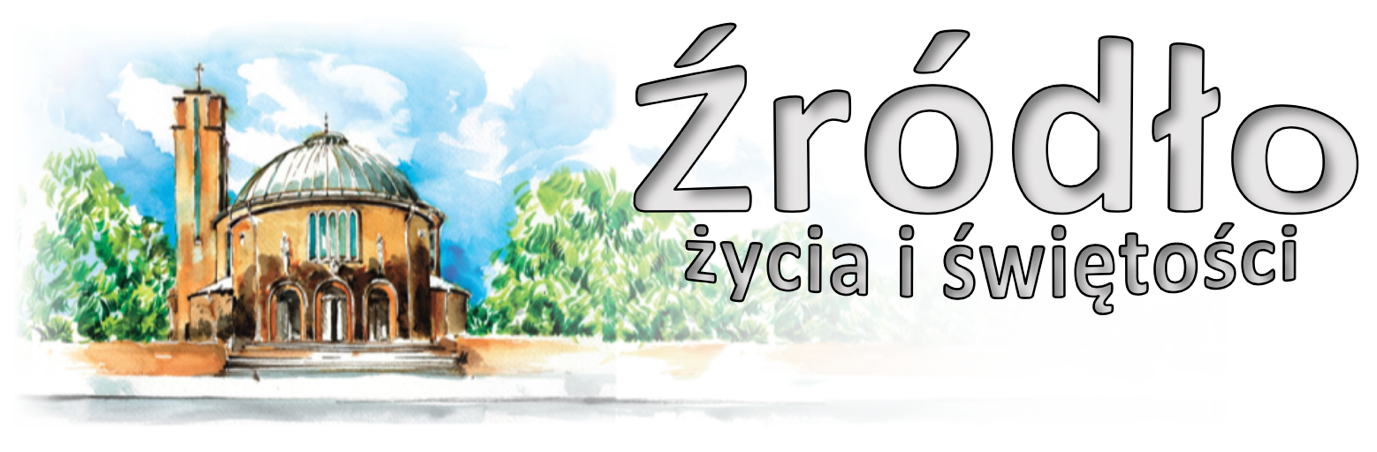 8 stycznia 2023 r.gazetka rzymskokatolickiej parafii pw. Najświętszego Serca Pana Jezusa w RaciborzuNiedziela Chrztu PańskiegoEwangelia według św. Mateusza (3,13-17)„Jezus przyszedł z Galilei nad Jordan do Jana, żeby przyjąć chrzest od niego. Lecz Jan powstrzymywał Go, mówiąc: To ja potrzebuję chrztu od Ciebie, a Ty przychodzisz do mnie? Jezus mu odpowiedział: Pozwól teraz, bo tak godzi się nam wypełnić wszystko, co sprawiedliwe. Wtedy Mu ustąpił. A gdy Jezus został ochrzczony, natychmiast wyszedł z wody. A oto otworzyły Mu się niebiosa i ujrzał Ducha Bożego zstępującego jak gołębicę i przychodzącego na Niego. A głos z nieba mówił: Ten jest mój Syn umiłowany, w którym mam upodobanie.”W dniu dzisiejszym, jak to słyszeliśmy w czasie czytania Pisma świętego, Pan nasz i Zbawca został ochrzczony w Jordanie, dlatego też nie jest to mała uroczystość, ale wielka. Gdy bowiem Pan nasz raczył dać się ochrzcić, Duch Święty przybył w postaci gołębicy, ukazał się nad Nim i usłyszano głos Ojca mówiący: „Ten jest mój Syn umiłowany, w którym sobie upodobałem” (Mt 3, 17). O jak wielka tajemnica zawiera się w niebiańskim chrzcie! Z nieba słychać głos Ojca, Syn jest widziany na ziemi, Duch Święty ukazuje się w postaci gołębicy. Nie ma bowiem prawdziwego chrztu ani prawdziwego odpuszczenia grzechów tam, gdzie nie ma prawdy o Trójcy Świętej, ani też nie można udzielić odpuszczenia grzechów tam, gdzie nie wierzy się w Trójcę doskonałą. Chrzest Kościoła jest tylko jeden i raz tylko się go udziela; można tylko raz się zanurzyć i stać się czystym i nowym: czystym – bo uwalnia od brudu grzechów, nowym – bo powstaje do nowego życia po odrzuceniu starego grzechu. A to obmycie przez chrzest czyni człowieka bielszym ponad śnieg, oczywiście nie skórą cielesną, lecz przez blask umysłu i czystość duszy. Otworzyły się więc niebiosa w czasie chrztu Pana, aby pokazać, że przez chrzest odnowienia stanęło otworem dla wiernych Królestwo Niebios, według słów Pańskich: „Kto nie odnowi się z wody i Ducha Świętego, nie wejdzie do Królestwa Niebios” (J 3, 5). Wchodzi więc ten, kto się odrodził, kto nie lekceważy zachowywania chrztu; a z drugiej strony – nie wchodzi ten, kto się nie odrodził. Ponieważ jednak Pan nasz przyszedł, aby dać nowy chrzest dla zbawienia rodzaju ludzkiego i na odpuszczenie wszystkich grzechów, raczył dać się ochrzcić nie po to, aby złożyć swe grzechy, bo grzechu nie popełnił, ale aby uświęcić wody chrztu dla zniszczenia wszystkich grzechów tych, którzy wierzą i aby zostali przez chrzest odrodzeni. On więc dlatego został ochrzczony w wodach, abyśmy wszyscy obmyli się ze wszystkich grzechów. On zanurzył się w wodzie, abyśmy zostali oczyszczeni z brudu win; On przyjął kąpiel odrodzenia, abyśmy się odrodzili z wody i Ducha Świętego. Tak więc chrzest Chrystusa jest obmyciem win naszych, jest odnowieniem życia prowadzącego ku zbawieniu. Słuchaj, jak to wykazuje sam Apostoł: „Wy wszyscy, którzy zostaliście ochrzczeni w Chrystusie, przyoblekliście się w Chrystusa” (Ga 3, 27). I dodaje: „Przez chrzest zanurzający nas w śmierć zostaliśmy razem z Nim pogrzebani po to, abyśmy i my wkroczyli w nowe życie, jak Chrystus powstał z martwych” (Rz 6, 4). Przez chrzest przeto umieramy grzechowi, ale z Chrystusem dzielimy życie.św. Chromacjusz z Akwilei († ok. 407)Ogłoszenia z życia naszej parafiiPoniedziałek – 9 stycznia 2023 								Mk 1,14-20	  630	1.	Do Miłosierdzia Bożego za † męża Winfryda w 18. r. śmierci, †† rodziców Stuka, Gogolin, dziadków i pokrewieństwo z obu stron oraz za dusze w czyśćcu cierpiące			2.	Za † Mariolę Bedryj-Korus w 14. rocznicę śmierci	  900			Za †† siostrę Łucję Zając, szwagra Mariana i rodzeństwo	1800			Za † matkę Adelajdę Christ w 2. rocznicę śmierci, męża Zygfryda Polaczek w 13. rocznicę śmierci, wszystkich †† z pokrewieństwa i dusze w czyśćcu cierpiąceWtorek – 10 stycznia 2023 								Mk 1,21-28	  630	1.	Przez wstawiennictwo MBNP i św. Judy Tadeusza w int. Tadeusza Mokrzyckiego z podziękowaniem za otrzymane łaski w 75. rocznicę urodzin, z prośbą o Boże błogosławieństwo dla jubilata i całej jego żyjącej rodziny, przyjaciół i znajomych; za †† rodziców, ojczyma, dziadków, †† z całej rodziny, przyjaciół i za dusze w czyśćcu			2.	Za †† Bronisławę i Stanisława Juruś			3.	Za † Antoniego Ochrombel	  800			W języku niemieckim: Zu Gottes Barmherzigkeit für die verstorbene Frau Emma Czepelka sowie alle †† Mitglieder des Bibelkreises Action 365	1800			W intencji OjczyznyŚroda – 11 stycznia 2023 								Mk 1,29-39	  630	1.	Do Bożej Opatrzności w intencji Aleksandry z okazji urodzin z prośbą o zdrowie i błogosławieństwo Boże			2.	Za † Kazimierę Bębnowicz	  900			Za † męża i ojca Aleksandra w rocznicę śmierci i †† z rodziny	1800			W intencji Danuty z okazji 50. rocznicy urodzin o zdrowie i Boże błogosławieństwoCzwartek – 12 stycznia 2023 								Mk 1,40-45	  630	1.	Do Bożej Opatrzności w intencji wnuka Patryka z podziękowaniem za otrzymane łaski, z prośbą o silną wiarę, zdrowie, opiekę MB, światło Ducha Świętego dla niego i całej rodziny			2.	Za †† żonę Irenę Półgrabia, pokrewieństwo z obu stron i Dorotę Finger			3.	Za † Janinę Uciakowską	1730			Koncert kolęd w wykonaniu uczniów Szkoły Muzycznej	1800			Msza wotywna do Ducha Świętego W intencji wszystkich członków Wspólnoty Wieczystej AdoracjiPiątek – 13 stycznia 2023 								Mk 2,1-12	  630	1.	Za †† rodziców Jana i Helenę Bukowskich, brata Kazimierza, teścia Teodora, szwagrów Jerzego i Józefa, szwagierkę Teresę i †† z rodziny			2.	O uzdrowienie z choroby Aleksandry, członkini Wspólnoty Wieczystej Adoracji	  900			Do Miłosierdzia Bożego za †† rodziców Teresę i Antoniego, brata Stanisława, żonę Marię, brata Antoniego, siostrę Weronikę Dejner i syna Andrzeja	1500			Koronka do Bożego Miłosierdzia	1800	1.	Msza Święta z modlitwą za wstawiennictwem św. Charbela			2.	Za † Jerzego Kuzar (od Anny Kołton)					Nabożeństwo z modlitwą za wstawiennictwem św. CharbelaSobota – 14 stycznia 2023 								Mk 2,13-17	  630	1.	Za † Stanisława Regula w 2. rocznicę śmierci			2.	Za † Zbigniewa	1730			Nieszpory Maryjne	1800			W sobotni wieczór: 1. Do Bożej Opatrzności z podziękowaniem za otrzymane łaski w 35. rocznicę ślubu Iwony i Wojciecha Długosz i 55. rocznicę urodzin Iwony z prośbą o Boże błogosławieństwo i zdrowie na dalsze lata życia oraz dla całej rodziny			2.	Do Serca Jezusowego za † Jana Majewskiego (od Bernadety)	2000			W klasztorze Annuntiata Czuwanie dla młodzieży2 Niedziela Zwykła – 15 stycznia 2023 				Iz 49,3.5-6; 1 Kor 1,1-3; J 1,29-34	  700			Za † brata Romualda Żebrowskiego w 45. rocznicę śmierci, †† ojca Aleksandra, mamę Marię, dziadków z obu stron, stryja Stanisława, †† Zygmunta Roguskiego, Jana Luleczkę, ks. Alojzego Jurczyka i ks. Jana Posta	  830			Godzinki o Niepokalanym Poczęciu NMP	  900			W intencji rodzin, które przyjęły odwiedziny kolędowe	1030			Za † męża Stanisława Pasztaleniec w 6. rocznicę śmierci, †† rodziców z obu stron i †† z całej rodziny						W kaplicy pod kościołem dla dzieci:	1200			Zbiorowa za jubilatów i solenizantów: - Do Bożej Opatrzności z podziękowaniem za otrzymane łaski w intencji Mirosława z okazji 50. rocznicy urodzin z prośbą o Boże błogosławieństwo i opiekę MB; - W intencji rodzin Strzelec i Liptak z podziękowaniem za otrzymane łaski, z prośbą o dalsze Boże błogosławieństwo i zdrowie;	1400			Msza Trydencka	1545			Różaniec Fatimski	1730			Nieszpory niedzielne	1800			Zbiorowa za zmarłych: - Za † Dorotę Musioł w rocznicę śmierci; - Do Miłosierdzia Bożego za †† rodziców Marię i Sergiusza Owerczuk, Zdzisława Kwiatkowskiego, rodziców Marię i Józefa Kwiatkowskich, †† z rodziny Sawickich; - Za † Mikołaja Bubieńczyka (od sąsiadów z ulicy Katowickiej 9); - Za † Jana Maciołka; - Do Miłosierdzia Bożego za †† męża, ojca, dziadka, teścia Zbigniewa Głowacza w 36. rocznicę śmierci oraz za †† rodziców z obu stron; - Za † Gertrudę Rubin w 30. dzień; - Za † Salomeę Rosga w 30. dzień (od sąsiadów z ulicy Pomnikowej 14); - Za † Anielę Janocha (od sąsiadów z ulicy Kossaka); - Za † Gerarda Osadnika w 30. dzień oraz od sąsiadów z ulicy Dworskiej; - Za † ojca Alojzego Bugla w rocznicę śmierci, †† mamę Kazimierę, siostrę Marylę, teściów Zofię i Władysława, wszystkich †† z rodziny oraz sąsiadów z ulicy Gwiaździstej; - Za †† rodziców Mariannę i Mariana Wojtyla (od syna); - Za † ojca Ryszarda Kowalczyka w 1. rocznicę śmierci oraz † mamę Barbarę; - Za † męża Leszka Popek w 1. rocznicę śmierci, †† rodziców i rodzeństwo z rodziny Popek; - Za † Bogdana Leśniaka w 1. rocznicę śmierci; - Za † Jakuba Karwańskiego w 1. rocznicę śmierci; - Za † Jana Maciołka (od Radosława i Kingi Gałązka)W tym tygodniu modlimy się: w intencji rodzin, które przyjmują odwiedziny kolędoweNiedzielą Chrztu Pańskiego kończy się liturgiczny okres Narodzenia Pańskiego. Od jutra pierwsza część okresu zwykłego.Zapraszamy na godz. 1630 na modlitwę Różańcową za młode pokolenie, oraz na godz. 1700 na nabożeństwo kolędowe z udziałem chóru parafialnego.W poniedziałek o 1930 próba scholi.We wtorek o godz. 1530 spotkanie Klubu Seniora, o 1700 próba chóru.W czwartek o 1800 Msza Święta w intencji wszystkich członków Wspólnoty Wieczystej Adoracji.W piątek o 1500 Koronka do Bożego Miłosierdzia.W piątek o 1800 Msza Święta z modlitwą za wstawiennictwem św. Charbela.W sobotę zapraszamy młodzież do klasztoru Annuntiata na Czuwanie na godz. 2000. Zakończenie po północy. Zapraszamy także kandydatów do bierzmowania z klas VIII.W przyszłą niedzielę w kościele św. Paschalisa na Płoni o 1500 Koncert kolęd i pastorałek. Także w naszym kościele w czwartek o 1730 krótki koncert kolęd w wykonaniu uczniów Szkoły Muzycznej w Raciborzu.Informujemy o najważniejszych terminach dotyczących wydarzeń parafialnych w 2023 roku:- Rekolekcje Wielkopostne 3-5 lutego;- Bierzmowanie 17 kwietnia;- I Komunia Święta 14 maja;- nauki dla dorosłych kandydatów do bierzmowania od 4 lutego oraz od 18 listopada;- nauki przedmałżeńskie od 13 marca, od 22 maja, od 4 września oraz od 13 listopada;- rozpoczęcie pieszej pielgrzymki na Jasną Górę 14 sierpnia- odnowienie misji październik Kolekta dzisiejsza przeznaczona jest na bieżące potrzeby parafii.Za wszystkie ofiary, kwiaty i prace przy kościele składamy serdeczne „Bóg zapłać”. Dziękujemy także za udział w Orszaku Trzech Króli.W minionym tygodniu odszedł do Pana: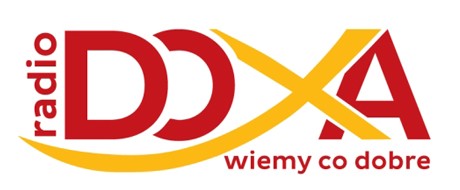 Jan Makaryk, lat 68, zam. na ul. Katowickiej (pogrzeb 10 I 2023, wtorek o 10.oo)Sebastian Dłużniak, lat 42, zam. na ul. SkłodowskiejWieczny odpoczynek racz zmarłym dać PanieKolęda 2023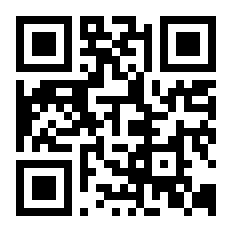 8 stycznia 2023 – niedziela1 Polna 3,7,7c,13-36 2 Miechowska 3 Żwirki i Wigury, Kosmonautów 9 stycznia 2023 – poniedziałek1 Polna 4,6 2 Polna 6a,6b 3 Polna 8,10 4 Pomnikowa 6 10 stycznia 2023 – wtorek1 Pomnikowa 8-10 2 Pomnikowa 12-14 3 Pomnikowa 16a oraz 28-64 4 Pomnikowa 16 oraz 18 11 stycznia 2023 – środa1 Pomnikowa 9-17 (nieparzyste) 2 Pomnikowa 20 3 Pomnikowa 22 4 Pomnikowa 24 12 stycznia 2023 – czwartek1 Łąkowa 1,3-3c 2 Pomnikowa 26 3 Łąkowa 2-2c 4 Łąkowa 4-4c 13 stycznia 2023 – piątek1 Łąkowa 10 nowy blok2 Łąkowa 12 nowy blok3 Łąkowa od 32 do 3d; Stalowa 4 Gwiaździsta, Działdowska, Prusa 14 stycznia 2023 – sobota1 Skłodowskiej od 2 2 Skłodowskiej od 34 3 Skłodowskiej od 5 4 Skłodowskiej od 75,     Księżycowa, Lunonautów 15 stycznia 2023 – niedziela1 Opawska 93, 95, 88-154 numery parzyste i nieparzyste (111-113), Grunwaldzka 2 Opawska 83-87 (nieparzyste) 3 Opawska od końca od 154,    Grunwaldzka Wierzę w Kościół Chrystusowy – Boży plan budowania KościołaKKK 759„Odwieczny Ojciec, stworzył cały świat, w swoim Synu: »Wierzących w Chrystusa postanowił zwołać w Kościół święty«. Ta »rodzina Boża« konstytuuje się i urzeczywistnia stopniowo w ciągu kolejnych etapów historii ludzkiej, według postanowień Ojca: Kościół więc «zapowiedziany w figurach już od początku świata, cudownie przygotowany w historii narodu izraelskiego i w Starym Przymierzu, założony w «czasach ostatecznych», został ukazany przez wylanie Ducha, a osiągnie swoje wypełnienie w chwale na końcu wieków.” Do refleksjiPan Bóg stworzył świat i człowieka z miłości. W swoim planie chciał, aby człowiek żył w bliskości z Nim. Dlatego też już od stworzenia świata przygotowuje swój Kościół: powołuje ludzi, którzy będą z pokolenie na pokolenia odpowiadać miłością na Jego miłość. Przygotowaniem Kościoła jest cała historia Starego Testamentu. W końcu posyła na świat swojego Syna, aby swoim życiem, nauczaniem, ale przede wszystkim męką, śmiercią i zmartwychwstaniem umożliwił nam ponownie pełne zjednoczenie z Bogiem. Chrystus ustanawia Kościół, Nowy Lud, odkupiony z grzechów, który ukazuje się w całej pełni w dniu Pięćdziesiątnicy. Duch Święty zstępuje na apostołów, a ci wyruszają w świat nauczając wszystkie narody. Tak się dzieje i będzie działo aż po kres czasów. ZadanieTakże my uczestniczymy w tej sztafecie dziejów, także my mamy swój wkład rozwój Kościoła.   Jaki jest mój udział w budowanie Kościoła?   Co robię, aby inni, których spotykam na swojej drodze, (szczególnie najbliżsi) mogli żyć w łączności z Panem Bogiem? 